Copy and Paste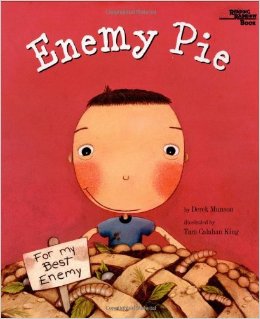 Enemy PieWhat kind of horrible, disgusting things would you put into a pie for your enemy? Copy and paste the pictures into the correct box.Ctrl + C = Copy   Ctrl + V = Paste  Ctrl + P = Print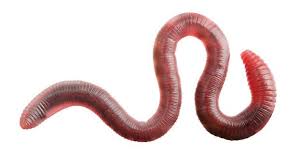 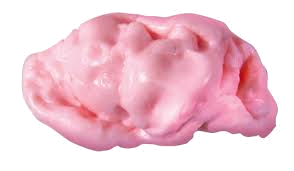 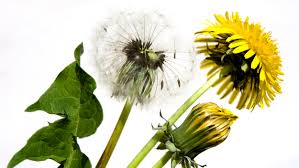 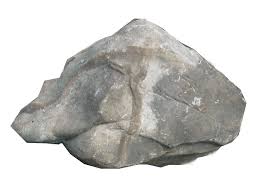 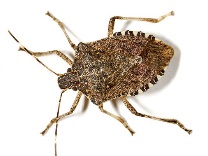 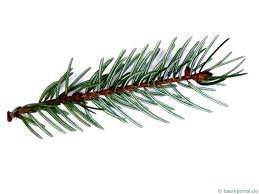 chewed gumrockpine needlesweedsstink bugworms